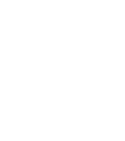 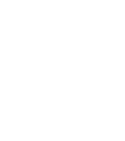 Programme of StudySubject: PHSEYear: 9Programme of StudySubject: PHSEYear: 9Programme of StudySubject: PHSEYear: 9                                                                            Autumn 1                                                                            Autumn 1                                                           Mental Health - Coping Strategies                                                           Mental Health - Coping Strategies                                                                          Autumn 2                                                                          Autumn 2                                               Scientific & Technical Innovation 1 - My Skills, My Future                                               Scientific & Technical Innovation 1 - My Skills, My Future                                                                         Spring 1                                                                         Spring 1                                                      Identities & Relationships 5 - Drugs                                                      Identities & Relationships 5 - Drugs                                                                        Spring 2                                                                        Spring 2                                                                                  Ten:Ten                                                                                  Ten:Ten                                                                       Summer 1                                                                       Summer 1                                           Personal & Cultural Expression 3 - Resilience, Stress & Pressure                                           Personal & Cultural Expression 3 - Resilience, Stress & Pressure                                                                       Summer 2                                                                       Summer 2                                                    Globalisation & Sustainability 3 - Consumer Rights                                                    Globalisation & Sustainability 3 - Consumer Rights